Invitation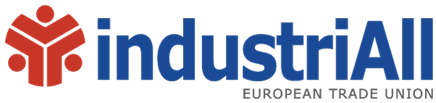 LT/AC/VF/Jan225 January 2023To the industriAll European Trade Union Company Policy CommitteeRe: 	meeting of the Company Policy Committee27-28 March 2023 – Oslo (Norway)Dear Colleagues,We are pleased to confirm that the next meeting of the industriAll Europe Company Policy Committee will take place physically on:The meeting will be organised without hybrid possibility.AgendaThe draft agenda will be available in due time.InterpretationWe have requested simultaneous interpretation for the following languages: English, French, Spanish, Norwegian and Hungarian.RegistrationPlease register online for this meeting on the industriAll Europe website by 15 March at the latest.AccommodationPlease note that a block booking has been made at the following hotel for 2 nights from 26 March to 28 March:Thon Hotel SpectrumBrugata 7, 0186 OsloRate:	Single room: 1195 NOK (112 euros)	Double room: 1395 NOK (130 euros)Please book directly your room by 17 February 2023 at the latest via the following link: https://www.thonhotels.com/event/industriall-european-trade-union/Please note that after that date all rooms will be released.DinnerA dinner will be organised on 27 March. Please indicate if you will take part by ticking the box on the online registration form.We kindly remind you that the accommodation and travel costs must be covered by the participants or their organisations.Yours fraternally,Luc TriangleGeneral SecretaryMonday27 March10H30 to 17H00Tuesday28 March9H00 to 13H00		Oslo Kongressenter		Youngs gate 21		 0181 Oslo		Oslo Kongressenter		Youngs gate 21		 0181 Oslo